Turma P7, 4º anoFonte: http://www.avesdeportugal.info/delurb.htmlFonte: http://www.avesdeportugal.info/delurb.htmlIdentificaçãoNome comum: Andorinha-dos-beiraisNome científico: Delichon urbicumFonte: http://www.avesdeportugal.info/delurb.htmlFonte: http://www.avesdeportugal.info/delurb.htmlHabitat: Esta ave encontra-se na Europa, Ásia e África. Em Portugal, a andorinha-dos-beirais é bastante abundante e bem distribuída de norte a sul do país, sendo mais abundante nas localidades de pequena e média dimensão. Associada à Primavera e ao Verão, a maioria das aves chega ao nosso território a partir de fevereiro. A debandada dá-se até ao final do Verão e em outubro já restam poucas aves em Portugal. Andorinhas na minha terraAndorinhas na minha terraCaraterísticas morfológicas: Ave com cerca de 14 cm de comprimento e 18 g de peso. Parte inferior do corpo branca, exceto na cauda, que é preta. A parte superior do corpo é preta, com exceção do uropígio (zona acima da cauda) que é branco. Reflexos azulados na cabeça. Cauda moderadamente bifurcada.Estatuto de conservação ou abundância: Pouco preocupanteAlimentação: insetívora (exclusivamente de insetos, que captura em pleno voo).Caraterísticas morfológicas: Ave com cerca de 14 cm de comprimento e 18 g de peso. Parte inferior do corpo branca, exceto na cauda, que é preta. A parte superior do corpo é preta, com exceção do uropígio (zona acima da cauda) que é branco. Reflexos azulados na cabeça. Cauda moderadamente bifurcada.Estatuto de conservação ou abundância: Pouco preocupanteAlimentação: insetívora (exclusivamente de insetos, que captura em pleno voo).Bibliografia:http://www.avesdeportugal.info/delurb.htmlhttps://pt.wikipedia.org/wiki/Delichon_urbicumhttps://www.portaldosanimais.com.br/informacoes/andorinha-dos-beirais/https://www.cm-lousada.pt/cmlousada/uploads/document/file/4478/andorinha_dos_beirais.pdfBibliografia:http://www.avesdeportugal.info/delurb.htmlhttps://pt.wikipedia.org/wiki/Delichon_urbicumhttps://www.portaldosanimais.com.br/informacoes/andorinha-dos-beirais/https://www.cm-lousada.pt/cmlousada/uploads/document/file/4478/andorinha_dos_beirais.pdfReprodução: Nidifica quase sempre em construções, sobretudo nos beirais dos telhados, mas também debaixo de alpendres, varandas, ou outras estruturas que ofereçam proteção aos ninhos. O ninho é feito com pedaços de lama colados com saliva, e forrado com palha, ervas, penas ou outros materiais macios. Põe 4 ou 5 ovos. A incubação dura geralmente de 14 a 16 dias, e é feita essencialmente pela fêmea.Bibliografia:http://www.avesdeportugal.info/delurb.htmlhttps://pt.wikipedia.org/wiki/Delichon_urbicumhttps://www.portaldosanimais.com.br/informacoes/andorinha-dos-beirais/https://www.cm-lousada.pt/cmlousada/uploads/document/file/4478/andorinha_dos_beirais.pdfBibliografia:http://www.avesdeportugal.info/delurb.htmlhttps://pt.wikipedia.org/wiki/Delichon_urbicumhttps://www.portaldosanimais.com.br/informacoes/andorinha-dos-beirais/https://www.cm-lousada.pt/cmlousada/uploads/document/file/4478/andorinha_dos_beirais.pdfCuriosidades: A andorinha dos beirais é uma espécie migradora estival, está presente entre março e outubro para se reproduzir e passa os meses mais frios na África subsariana.As andorinhas podem percorrer mais de 10000 km em cada migração, sendo que por vezes percorrem 320 km num só dia.Em Portugal é ilegal remover ninhos de andorinha durante a época de reprodução.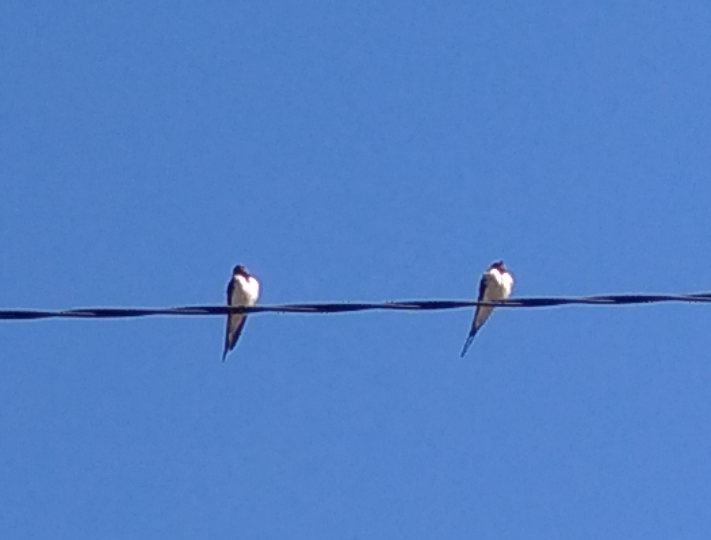 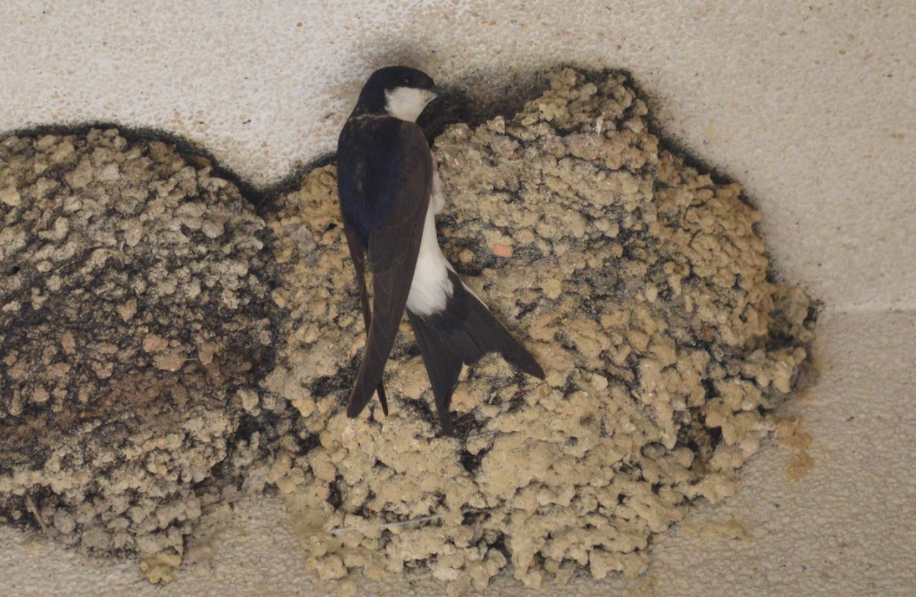 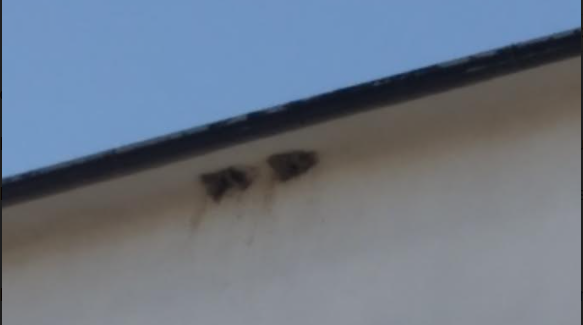 